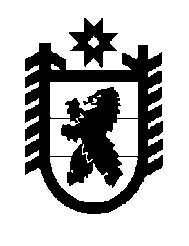 Российская Федерация Республика Карелия    РАСПОРЯЖЕНИЕГЛАВЫ РЕСПУБЛИКИ КАРЕЛИЯВ соответствии с Федеральным законом от 28 марта 1998 года                      № 53-ФЗ «О воинской обязанности и военной службе», постановлением Правительства Российской Федерации от 31 декабря 1999 года № 1441          «Об утверждении Положения о подготовке граждан к военной службе», постановлением Правительства Российской Федерации от 28 ноября                         2009 года № 973 «Об Общероссийской общественно-государственной организации «Добровольное общество содействия армии, авиации и флоту России» в целях качественной подготовки граждан по военно-учетным специальностям и выполнения установленного задания в 2016/17 учебном году:1. Утвердить прилагаемый План основных мероприятий по подготовке граждан по военно-учетным специальностям в учебных организациях Регионального отделения Общероссийской общественно-государственной организации «Добровольное общество содействия армии, авиации и флоту России» Республики Карелия (далее – РО ООГО ДОСААФ РК) на 2016/17 учебный год (далее – План).2. Рекомендовать органам местного самоуправления муниципальных образований в Республике Карелия оказать содействие Военному комиссариату Республики Карелия и РО ООГО ДОСААФ РК в выполне-нии мероприятий Плана.          Глава Республики  Карелия                                                               А.П. Худилайненг. Петрозаводск1 сентября 2016 года№ 368-рУтвержден распоряжением Главы Республики Карелияот  1 сентября 2016 года № 368-р_1 ПЛАНосновных мероприятий по подготовке граждан по военно-учетным специальностям в учебных организацияхРегионального отделения Общероссийской общественно-государственной организации «Добровольное обществосодействия армии, авиации и флоту России» Республики Карелия на 2016/17 учебный год______________№ п/пМероприятиеСрок исполненияИсполнители1234 Рассмотреть итоги подготовки граждан по военно-учетным специальностям в учебных организациях за 2015/16 учебный год и определить задачи на 2016/17 учебный годсентябрь2016 годаВоенный комиссариат Республики Карелия (по согласованию),Региональное отделение Общероссийской общественно-государственной организации «Добровольное общество содействия армии, авиации и флоту России» Республики Карелия (далее – РО ООГО ДОСААФ РК)(по согласованию)Разработать план-задание на подготовку специалистов для Вооруженных Сил Российской Федерации в соответствии с планом-заданием штаба Западного военного округа, довести его до отделов Военного комиссариата Республики Карелия по муниципальным образованиям и до РО ООГО ДОСААФ РКсентябрь2016 годаВоенный комиссариат Республики Карелия(по согласованию)1234 Провести совместное совещание Военного комиссариата Республики Карелия с Министерством образования Республики Карелия по вопросам организации взаимодействия при подготовке граждан, обучающихся в профессиональных образовательных организациях по военно-учетным специальностям, их организо-ванному призыву на военную службу и направлению в войска октябрь2016 годаВоенный комиссариат Республики Карелия (по согласованию),Министерство образования Республики КарелияПодготовить и провести однодневные учебно-методические сборы должностных лиц отделов Военного комиссариата Республики Карелия по муниципальным образованиям, руководителей профессиональных образовательных организаций, РО ООГО ДОСААФ РК по вопросам подготовки специалистовсентябрь-октябрь2016 годаВоенный комиссариат Республики Карелия (по согласованию),Министерство образования Республики Карелия,РО ООГО ДОСААФ РК (по согласованию)5.Подготовить и провести совещание руководящего состава учебных организаций РО ООГО ДОСААФ РК и должностных лиц Военного комиссариата Республики Карелия по вопросам выполнения установленного штабом Западного военного округа задания по подготовке специалистов и безаварийной эксплуатации автомобильной техники, предупреждению дорожно-транспортных происшествийсентябрь 2016 года,март 2017 годаРО ООГО ДОСААФ РК (по согласованию),Военный комиссариат Республики Карелия (по согласованию)6.Согласовать с командирами войсковых частей состав военно-экзаменационных комиссий по приему выпускных экзаменов в учебных организациях РО ООГО ДОСААФ РКавгуст 2016 годаВоенный комиссариат Республики Карелия (по согласованию),РО ООГО ДОСААФ РК (по согласованию)12347.Проверить готовность учебно-материальной базы, руководящих и планирующих документов к новому учебному годусентябрь2016 годаВоенный комиссариат Республики Карелия (по согласованию),РО ООГО ДОСААФ РК (по согласованию)8.Осуществить проверку учебных организаций РО ООГО ДОСААФ РК по вопросам учебно-воспитательного процесса, внутреннего порядка, полноты и качества выполнения программ обученияв соответствии с планом проверок в течение годаВоенный комиссариат Республики Карелия (по согласованию),РО ООГО ДОСААФ РК (по согласованию)9.Провести проверки организации планирования, руководства подготовкой специалистов и качества отбора граждан для подго-товки по военно-учетным специальностям в отделах Военного комиссариата Республики Карелия по муниципальным образованиямв соответствии с планом проверок в течение годаВоенный комиссариат Республики Карелия (по согласованию)10.Подготовить информацию для Главы Республики Карелия о подготовке граждан по военно-учетным специальностям для Вооруженных Сил Российской Федерацииапрель 2017 года,октябрь 2017 годаВоенный комиссариат Республики Карелия (по согласованию),РО ООГО ДОСААФ РК (по согласованию)